Event Bin Application 2023-2024 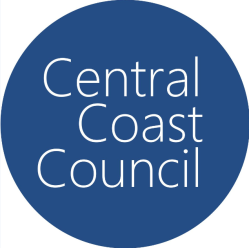 Event bins can be ordered for your event:240 litre Mobile event waste bins cost $48.80 each per day240 litre Mobile event recycle bins cost $41.50 each per dayAbove charges are current for the period 1 July 2023 – 30 June 2024To order bins please return this form to Council via email ask@centralcoast.nsw.gov.au or take to your nearest Customer Service Centre.You will be contacted to discuss bin arrangements such as delivery, service and removal.Please provide a minimum of five working days notice to allow sufficient time for bins to be delivered.Event informationContact informationInvoice informationContact a Central Coast Council Waste Officer on (02) 4325 8817 or (02) 4306 7900 for further information.Event name: Date of event:Location of event:Number of 240L waste bins required:Number of 240L recycle bins required:Name:Phone:Mobile:Email: Name:        Address:ABN (if applicable):Type of Legal Entity (please select):   Individual / Sole Trader / Partnership / Trust / Company / Government Department / Sporting Body / Incorporated Not For Profit Body